   Renouvellement de concessionNous renouvelons notre contrat de concession avec GRDF pour la distribution publique du gaz. Votre conseil municipal a choisi de renouveler sa confiance à GRDF pour exploiter et développer le réseau de distribution de gaz.À cette occasion, vous pouvez bénéficier de facilités de raccordement au réseau de gaz :  votre raccordement à un prix préférentiel de 211,83 € TTC(1) au lieu de 423,65 € TTC jusqu'au 1er avril 2024. Si vous souhaitez envisager le gaz pour votre logement, contactez dès à présent nos experts GRDF.(1) Cette offre est valable pour une demande de raccordement pour un usage chauffage nécessitant la pose d’un compteur de 6 à 10m3/h pour un logement individuel situé devant le réseau, dans le cadre du renouvellement de concession. Prix fixé du 1er juillet 2021 au 30 juin 2022, avec un taux de TVA de 10% (hors coût éventuel d’encastrement du coffret pouvant s’élever à 187 € TTC), conformément au Catalogue des Prestations de GRDF accessible sur www.grdf.fr, et sous réserve de respecter les conditions d’éligibilité à ce taux réduit. Le taux de TVA normal applicable est de 20%. Dans ce cas, le prix du raccordement est de 227,45 € TTC au lieu de 454,88 € TTC.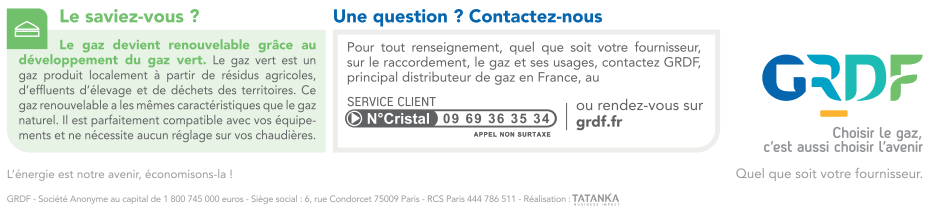 